Publicado en Madrid el 05/06/2018 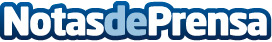 Vall d´Uixó acogerá Cuevatur 2018 y el II Congreso Iberoamericano sobre cuevas turísticas Bajo el lema Cuevas: la flecha del tiempo, de la prehistoria a la actualidad, se celebrará en La Vall d’Uixó el VII Congreso Nacional (CUEVATUR 2018) y el II Congreso Iberoamericano sobre cuevas turísticas durante los próximos días 21 a 23 de junio. CUEVATUR es una cita ineludible para aquellos profesionales y especialistas relacionados con el turismo subterráneo, según EKMBDatos de contacto:Francisco Trejo Jiménezfrantrejoj@enkmedio.es639334787Nota de prensa publicada en: https://www.notasdeprensa.es/vall-d-uixo-acogera-cuevatur-2018-y-el-ii Categorias: Nacional Historia Valencia Entretenimiento Turismo Eventos http://www.notasdeprensa.es